Fanga alafia 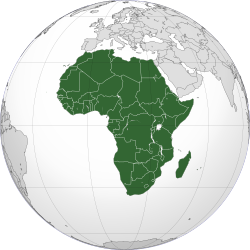 Funga alafia – fůůůůůnga, Funga alafia – fůůůůůnga.  4x Fanga alafia, Aše aše.Zpíváme s videem: https://www.youtube.com/watch?v=Byb29qtEXog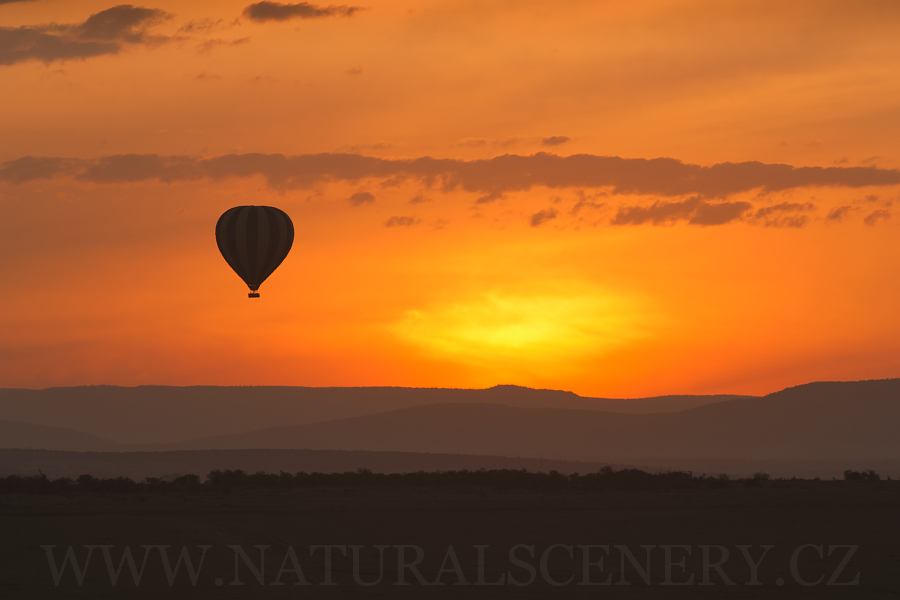 